Підстава: пункт 4-1 постанови Кабінету Міністрів України від 11 жовтня 2016 року № 710 «Про ефективне використання державних коштів» Обґрунтування на виконання вимог Постанови КМУ від 11.10.2016 № 710:Враховуючи зазначене, замовник прийняв рішення стосовно застосування таких технічних та якісних характеристик предмета закупівлі:специфікація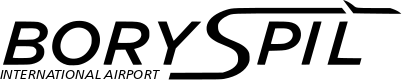 ДЕРЖАВНЕ ПІДПРИЄМСТВО«МІЖНАРОДНИЙ АЕРОПОРТ «БОРИСПІЛЬ» 08300, Україна, Київська обл., Бориспільський район, село Гора, вулиця Бориспіль -7, код 20572069, юридична особа/ суб'єкт господарювання, який здійснює діяльність в окремих сферах господарювання, зазначених у п. 4 ч.1 ст. 2 Закону України «Про публічні закупівлі»Обґрунтування технічних та якісних характеристик предмета закупівлі та очікуваної вартості предмета закупівліОбґрунтування технічних та якісних характеристик предмета закупівлі та очікуваної вартості предмета закупівліПункт КошторисуНазва предмета закупівлі із зазначенням коду за Єдиним закупівельним словникомОчікувана вартість предмета закупівлі згідно річного плану закупівельОчікувана вартість предмета закупівлі згідно ОГОЛОШЕННЯ про проведення відкритих торгівІдентифікатор процедури закупівліп.8.05 (2023)Електричні реле, з’єднувальні коробки, код ДК 021:2015 - 31220000-4 - Елементи електричних схем 41 900,00 грн. з ПДВ34 916,67грн. без ПДВ UA-2023-02-22-014158-a1Обґрунтування технічних та якісних характеристик предмета закупівліВизначення потреби в закупівлі: Закупівля товару зумовлена необхідністю виконання ремонтних робіт електрообладнання ДП МА «Бориспіль».Обґрунтування технічних та якісних характеристик предмета закупівлі: Якісні та технічні характеристики предмета закупівлі визначені з урахуванням реальних потреб підприємства та оптимального співвідношення ціни та якості.Замовник здійснює закупівлю даного товару, оскільки він за своїми якісними та технічними характеристиками найбільше відповідатиме вимогам та потребам замовника.2Обґрунтування очікуваної вартості предмета закупівліОбґрунтування очікуваної вартості предмета закупівлі: Визначення очікуваної вартості предмета закупівлі обумовлено статистичним аналізом загальнодоступної інформації про ціну предмета закупівлі на підставі затвердженої центральним органом виконавчої влади, що забезпечує формування та реалізує державну політику у сфері публічних закупівель, примірної методики визначення очікуваної вартості предмета закупівлі, затвердженої наказом Міністерства розвитку економіки, торгівлі та сільського господарства України від 18.02.2020 № 275.Розрахунок очікуваної вартості предмета закупівлі здійснено відповідно до Положення «Про порядок визначення очікуваної вартості предмета закупівлі» від 17.05.2022 №50-06-1.Обґрунтування обсягів закупівлі: Обсяги визначено відповідно до очікуваної потреби.3Інша інформаціяСпосіб проведення моніторингу ринкуНаправлено запити комерційних пропозиції на наступні електронні пошти:svetoteh@list.ru ТОВ "НІКАЕНЕРГО";completech@ukr.net ТОВ "КОМПЛІТЕХ";o.kolinko@lightcraft.com.ua ТОВ "ЛЮМ'ЄР ЕЛЕКТРО";akonit@akonit.dp.ua ТОВ "Аконіт";info@svt.kiev.ua ТОВ "АСТ-СВІТЛОТЕХНІКА";pilyai@svetolux.mk.ua ПП "СВЕТОЛЮКС-НИКОЛАЕВ";svitog@i.ua ТОВ "КОМПАНІЯ "СВІТОГЛЯД" ЛТД";office.pjv@gmail.com ПП "ЕТК";info@voltera.com.ua ТОВ "КОМПАНІЯ ВОЛЬТЕРА".Здійснено пошук, збір та аналіз загальнодоступної відкритої інформації про ціни на момент вивчення ринку. Вивчено ціни з наступних інтернет-ресурсів:Інтернет-магазин електрики Shop220 https://shop220.com.ua/.Інтернет магазин Вольт Інвест https://ivoltinvest.com.ua/;Компанія «НОВАТЕК-ЕЛЕКТРО» https://novatek-electro.com/;Інтернет-магазин Аксіом Плюс https://axiomplus.com.ua/;Інтернет-магазин E-comps https://e-comps.com.ua/uk/;Інтернет-магазин Inteko https://inteko.com.ua/№ п/пНайменування ТоваруМодель/марка або таке іншеОд. вим.К-стьТехнічні та якісні характеристики предмета закупівлі1Коробка з’єднувальнашт20Розміри: довжина – в діапазоні* 80…85 мм;висота – в діапазоні* 80…85 мм.2Реле наругиРНПП 311М або еквівалентшт8Тип: реле напруги, перекосу та послідовності фаз; Функції: захист від перенапруги, контроль чергування та наявності фаз; Максимальний комутуючий струм вихідних контактів, А – 5;Номінальна лінійна/фазна напруга живлення мережі, В – 400/230, 415/240; Ступінь захисту лицьової панелі не менше* IP 40; Величина визначення перекосу фаз, В – 30.3Реле контролюPRI-41 ETI 2471601абоPRI-42/230V Elko EPабоPRI-41/230V Elko EPабоSchneider Electric RM35JA32MW 0,15-15А або еквівалентшт1Тип: реле контролю струму;Напруга живлення – AC 230V;Затримка часу - t1 і t2 регульовані від 0 до 10с;Контакти 2Р-перекидних (AgNi) по 16А/АС1;Комутована потужність 4000 VA AC1, 384W DC;Діапазон вимірювання струму - 0,4 – 16А;АбоТип: реле контролю струму;Напруга живлення – AC 230V;Затримка часу - t1 і t2 регульовані від 0 до 10с;Контакти 2Р-перекидних (AgNi) по 16А/АС1;Замикаюча потужність: 4000 VA/AC1, 384W/DC;Діапазон вимірювання струму – 0,32 – 16А;АбоТип: реле контролю струму;Напруга живлення – 24...240В AC;Комутаційна здатність – 1250 В·А;Діапазон вимірювання струму – 0,15-15АКонтакти 2Р-перекидних.В Тендерній пропозиції (Технічній частині) учасник зазначає один із запропонованих варіантів 4Реле часуEaton ETR2-11 або еквівалентшт4Тип – реле часу;Діапазон часу: 0,05 с -100 год;Діапазон напруги: 24-220В;Функція-затримки ввімкнення;Максимальний струм – 3А;Кількість перемикаючих контактів – 1.